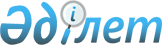 О проекте Закона Республики Казахстан "О внесении изменений и дополнений в некоторые законодательные акты Республики Казахстан по вопросам регулирования труда"Постановление Правительства Республики Казахстан от 29 августа 2015 года № 695      Правительство Республики Казахстан ПОСТАНОВЛЯЕТ:

      внести на рассмотрение Мажилиса Парламента Республики Казахстан проект Закона Республики Казахстан «О внесении изменений и дополнений в некоторые законодательные акты Республики Казахстан по вопросам регулирования труда».      Премьер-Министр

      Республики Казахстан                      К. МасимовПроект ЗАКОН

РЕСПУБЛИКИ КАЗАХСТАН О внесении изменений и дополнений в некоторые

законодательные акты Республики Казахстан

по вопросам регулирования труда      Статья 1. Внести изменения и дополнения в следующие законодательные акты Республики Казахстан:

      1. В Гражданский кодекс Республики Казахстан (Особенная часть) от 1 июля 1999 года (Ведомости Парламента Республики Казахстан, 1999 г., № 16-17, ст. 642; № 23, ст. 929; 2000 г., № 3-4, ст. 66; № 10, ст. 244; № 22, ст. 408; 2001 г., № 23, ст. 309; № 24, ст. 338; 2002 г., № 10, ст. 102; 2003 г., № 1-2, ст. 7; № 4, ст. 25; № 11, ст. 56; № 14, ст. 103; № 15, ст. 138, 139; 2004 г., № 3-4, ст. 16; № 5, ст. 25; № 6, ст. 42; № 16, ст. 91; № 23, ст. 142; 2005 г., № 21-22, ст. 87; № 23, ст. 104; 2006 г., № 4, ст. 24, 25; № 8, ст. 45; № 11, ст. 55; № 13, ст. 85; 2007 г., № 3, ст. 21; № 4, ст. 28; № 5-6, ст. 37; № 8, ст. 52; № 9, ст. 67; № 12, ст. 88; 2009 г., № 2-3, ст. 16; № 9-10, ст. 48; № 17, ст. 81; № 19, ст. 88; № 24, ст. 134; 2010 г., № 3-4, ст. 12; № 5, ст. 23; № 7, ст. 28; № 15, ст. 71; № 1718, ст. 112; 2011 г., № 3, ст. 32; № 5, ст. 43; № 6, ст. 50, 53; № 16, ст. 129; № 24, ст. 196; 2012 г., № 2, ст. 13, 14, 15; № 8, ст. 64; № 10, ст. 77; № 12, ст. 85; № 13, ст. 91; № 14, ст. 92; № 20, ст. 121; № 21-22, ст. 124; 2013 г., № 4, ст. 21; № 10-11, ст. 56; № 15, ст. 82; 2014 г., № 1, ст. 9; № 4-5, ст. 24; № 11, ст. 61, 69; № 14, ст. 84; № 19-I, 19-II, ст. 96; № 21, ст. 122; № 23, ст. 143, 2015 г., № 7, ст. 34; № 8, ст. 42, 45; Закон Республики Казахстан 17 июля 2015 года «О внесении изменений и дополнений в некоторые законодательные акты Республики Казахстан по вопросам усиления защиты права собственности, гарантирования защиты договорных обязательств и ужесточения ответственности за их нарушение», опубликованный в газетах «Егемен Қазақстан» и «Казахстанская правда» 21 июля 2015 г.; Закон Республики Казахстан 2 августа 2015 года «О внесении изменений и дополнений в некоторые законодательные акты Республики Казахстан по вопросам пенсионного обеспечения», опубликованный в газетах «Егемен Қазақстан» и «Казахстанская правда» 5 августа 2015 г.):

      пункт 5 статьи 830 дополнить подпунктом 4-2) следующего содержания:

      «4-2) юридическому лицу, созданному по решению Правительства Республики Казахстан, обеспечивающему в соответствии с законодательством Республики Казахстан о пенсионном обеспечении учет пенсионных взносов, социальных отчислений и социальных выплат;».      2..В Кодекс Республики Казахстан об административных правонарушениях от 5 июля 2014 года (Ведомости Парламента Республики Казахстан, 2014 г., № 18-I, № 18-II, ст.92; № 21, ст. 122; № 23, ст. 143; № 24, ст. 145, 146; 2015 г., № 1, ст. 2; № 2, ст. 6; № 7, ст. 33; № 8, ст. 44, 45; № 9, ст. 46; № 10, ст. 50; Закон Республики Казахстан от 8 июня 2015 года «О внесении изменений и дополнений в некоторые законодательные акты Республики Казахстан по вопросам применения специальных защитных, антидемпинговых и компенсационных мер по отношению к третьим странам», опубликованный в газетах «Егемен Қазақстан» и «Казахстанская правда» 10 июня 2015 г.; Закон Республики Казахстан от 21 июля 2015 года «О внесении изменений и дополнений в некоторые законодательные акты Республики Казахстан 

по вопросам развития хлопковой отрасли», опубликованный в газетах «Егемен Қазақстан» и «Казахстанская правда» 22 июля 2015 г.; Закон Республики Казахстан 2 августа 2015 года «О внесении изменений и дополнений в некоторые законодательные акты Республики Казахстан по вопросам пенсионного обеспечения», опубликованный в газетах «Егемен Қазақстан» и «Казахстанская правда» 5 августа 2015 г.; Закон Республики Казахстан 2 августа 2015 года «О внесении изменений и дополнений в некоторые законодательные акты Республики Казахстан по вопросам противодействия легализации (отмыванию) доходов, полученных преступным путем, и финансированию терроризма», опубликованный в газетах «Егемен Қазақстан» и «Казахстанская правда» 5 августа 2015 г.):

      статьи 86, 87 и 97 изложить в следующей редакции:

      «Статья 86. Допуск к работе лица без заключения

                  трудового договора

      1. Допуск работодателем к работе лица без заключения трудового договора – 

      влечет штраф на должностных лиц в размере тридцати, на субъектов малого предпринимательства или некоммерческие организации – в размере шестидесяти, на субъектов среднего предпринимательства – в размере ста, на субъектов крупного предпринимательства – в размере ста пятидесяти месячных расчетных показателей.

      2. Действие, предусмотренное частью первой настоящей статьи, совершенное повторно в течение года после наложения административного взыскания, – 

      влечет штраф на должностных лиц в размере шестидесяти, на субъектов малого предпринимательства или некоммерческие организации – в размере восьмидесяти, на субъектов среднего предпринимательства – в размере ста, на субъектов крупного предпринимательства – в размере двухсот месячных расчетных показателей. 

      3. Действие, предусмотренное частью первой настоящей статьи, совершенное в отношении несовершеннолетних, – 

      влечет штраф на должностных лиц в размере пятидесяти, на субъектов малого предпринимательства или некоммерческие организации – в размере восьмидесяти, на субъектов среднего предпринимательства – в размере ста пятидесяти, на субъектов крупного предпринимательства – в размере двухсот месячных расчетных показателей.

      4. Действие (бездействие), предусмотренное частью третьей настоящей статьи, совершенное повторно в течение года после наложения административного взыскания, – 

      влечет штраф на должностных лиц в размере семидесяти, на субъектов малого предпринимательства или некоммерческие организации – в размере ста пятидесяти, на субъектов среднего предпринимательства – в размере двухсот, на субъектов крупного предпринимательства – в размере трехсот месячных расчетных показателей, с приостановлением действия лицензии.

      Статья 87. Нарушение требований по оплате труда

      1. Невыплата заработной платы работодателем в полном объеме и в сроки, которые установлены трудовым законодательством Республики Казахстан, а равно неначисление и невыплата пени за период задержки платежа по вине работодателя – 

      влекут штраф на должностных лиц в размере тридцати, на субъектов малого предпринимательства или некоммерческие организации – в размере шестидесяти, на субъектов среднего предпринимательства – в размере ста, на субъектов крупного предпринимательства – в размере ста пятидесяти месячных расчетных показателей.

      2. Действия, предусмотренные частью первой настоящей статьи, совершенные повторно в течение года после наложения административного взыскания, – 

      влекут штраф на должностных лиц в размере шестидесяти, на субъектов малого предпринимательства или некоммерческие организации – в размере восьмидесяти, на субъектов среднего предпринимательства – в размере ста пятидесяти, на субъектов крупного предпринимательства – в размере двухсот месячных расчетных показателей.

      3. Нарушение требований трудового законодательства Республики Казахстан по оплате сверхурочной работы, работы в праздничные и выходные дни, а также оплате труда в ночное время – 

      влечет штраф на должностных лиц в размере тридцати, на субъектов малого предпринимательства или некоммерческие организации – в размере шестидесяти, на субъектов среднего предпринимательства – в размере восьмидесяти, на субъектов крупного предпринимательства – в размере ста двадцати расчетных показателей.

      4. Действия, предусмотренные частью третьей настоящей статьи, совершенные повторно в течение года после наложения административного взыскания, – 

      влекут штраф на должностных лиц в размере шестидесяти, на субъектов малого предпринимательства или некоммерческие организации – в размере восьмидесяти, на субъектов среднего предпринимательства – в размере ста, на субъектов крупного предпринимательства – в размере ста пятидесяти месячных расчетных показателей.»;

      «Статья 97. Нарушение требований законодательства по заключению

                  коллективного договора, соглашения

      1. Уклонение от участия в переговорах по заключению, изменению или дополнению коллективного договора, соглашения или нарушение сроков проведения указанных переговоров, необеспечение работы соответствующей комиссии в определенные сторонами сроки – 

      влекут штраф на лиц, уполномоченных на ведение переговоров, в размере четырехсот месячных расчетных показателей.

      2. Необоснованный отказ от заключения коллективного договора, соглашения – 

      влечет штраф на лиц, уполномоченных заключить коллективный договор, соглашение, в размере четырехсот месячных расчетных показателей.

      3. Невыполнение или нарушение обязательства по коллективному договору, соглашению –

      влекут штраф на лиц, виновных в невыполнении обязательств по коллективному договору, соглашению, в размере четырехсот месячных расчетных показателей.

      4. Непредставление информации, необходимой для проведения коллективных переговоров и осуществления контроля за выполнением коллективных договоров, соглашений, – 

      влечет штраф на лиц, виновных в непредставлении информации, в размере восьмидесяти месячных расчетных показателей.».      3. В Закон Республики Казахстан от 23 января 2001 года «О занятости населения» (Ведомости Парламента Республики Казахстан, 2001 г., № 3, ст. 18; 2004 г., № 2, ст. 10; 2005 г., № 7-8, ст. 19; № 17-18, ст. 76; 2006 г., № 3, ст. 22; № 10, ст. 52; 2007 г., № 2, ст. 14, 18; № 3, ст. 20; № 8, ст. 52; № 9, ст. 67; № 15, ст. 106; № 20, ст. 152; 2009 г., № 1, ст. 4; № 9-10, ст. 50; № 18, ст. 84; 2010 г., № 5, ст. 23; № 8, ст. 41; № 24, ст. 149; 2011 г., № 1, ст. 2; № 2, ст. 21; № 10, ст. 86; № 11, ст. 102; № 12, ст. 111; № 16, ст. 128; 2012 г., № 2, ст. 11, 14; № 5, ст. 35; № 8, ст. 64; № 13, ст. 91; № 15, ст. 97; № 20, ст. 121; 2013 г., № 1, ст. 3; № 9, ст. 51; № 10-11, ст. 56; № 14, ст. 72, 75; № 21-22, ст. 114; 2014 г., № 1, ст. 4; № 11, ст. 63, 64; № 19-I, 19-II, ст. 96; 2014 г., № 21, ст. 118; 2014 г., № 21, ст. 122; 2014 г., № 23, ст. 143):

      1) пункт 1 статьи 5 изложить в следующей редакции:

      «1. Государство гарантирует гражданам в сфере занятости населения: 

      1) социальную защиту от безработицы; 

      2) содействие в подборе работы и трудоустройстве при посредничестве уполномоченных органов;

      3) защиту от любых форм дискриминации и обеспечение равных возможностей в получении профессии и работы; 

      4) профессиональную подготовку, переподготовку, повышение квалификации безработных, занятых и лиц, занятых уходом за детьми в возрасте до семи лет, из числа малообеспеченных, а также организацию общественных работ для безработных;

      5) организацию трудового посредничества через уполномоченный орган по вопросам занятости и частное агентство занятости; 

      6) предоставление профессионально-ориентационных услуг, информации о свободных местах и вакансиях; 

      7) ориентацию системы профессионального образования на подготовку специалистов, востребованных на рынке труда; 

      8) межрегиональное перераспределение рабочей силы в соответствии с документами Системы государственного планирования Республики Казахстан;

      9) установление в инвестиционных контрактах обязанностей инвесторов по профессиональной подготовке, созданию новых и сохранению существующих рабочих мест; 

      10) взаимодействие уполномоченных органов по вопросам занятости с работодателями.»;

      2) в статье 9:

      дополнить пунктом 1-1 следующего содержания:

      «1-1. Работодатель имеет право:

      1) осуществлять подбор кадров; 

      2) получать в уполномоченных органах по вопросам занятости информацию о состоянии рынка труда и возможности профессиональной подготовки;

      3) требовать от граждан при приҰме на работу документы, необходимые для заключения трудового договора, в соответствии с требованиями Трудового кодекса Республики Казахстан.»;

      подпункт 1) пункта 2 изложить в следующей редакции:

      «1) представлять уполномоченному органу в полном объеме информацию о предстоящем высвобождении работников в связи с ликвидацией работодателя-юридического лица либо прекращением деятельности работодателя-физического лица, сокращением численности или штата, количестве и категориях работников, которых оно может коснуться, с указанием должностей и профессий, специальностей, квалификации и размера оплаты труда высвобождаемых работников и сроках, в течение которых они будут высвобождаться, не менее чем за один месяц до начала высвобождения;».      4. В Закон Республики Казахстан от 7 февраля 2005 года «Об обязательном страховании работника от несчастных случаев при исполнении им трудовых (служебных) обязанностей» (Ведомости Парламента Республики Казахстан, 2005 г., № 3-4, ст. 2; 2007 г., № 8, ст. 52; 2009 г., № 24, ст. 134; 2010 г., № 5, ст. 23; 2012 г., № 13, ст. 91; 2014 г., № 19-I, 19-II, ст. 96; № 23, ст. 143; 2015 г., № 8, ст.45):

      абзацы седьмой, восьмой и девятый пункта 2 статьи 20 изложить в следующей редакции:

      «документы, подтверждающие фактически понесенные расходы на лечение (счет фактура, кассовый чек и др.);

      копия справки территориального подразделения уполномоченного органа о размере назначенной социальной выплаты на случай утраты трудоспособности либо отказе в ее назначении;

      копия документа, подтверждающего наличие профессионального заболевания, выданная организацией здравоохранения, осуществляющей оказание специализированной медицинской и экспертной помощи в области профессиональной патологии;».      5. В Закон Республики Казахстан от 13 апреля 2005 года «О социальной защите инвалидов в Республике Казахстан» (Ведомости Парламента Республики Казахстан, 2005 г., № 7-8, ст. 18; 2006 г., № 15, ст. 92; 2007 г., № 2, ст. 18; № 20, ст. 152; № 24, ст. 178; 2009 г., № 18, ст. 84; № 24, ст. 122; 2010 г., № 5, ст. 23; 2011 г., № 1, ст. 2; № 11, ст. 102; 2012 г., № 15, ст. 97; 2013 г., № 9, ст. 51; № 14, ст. 75; № 21-22, ст. 115; 2014 г., № 1, ст. 4; № 19-I, 19-II, ст. 96; 2014 г., № 23, ст.143):

      пункт 1 статьи 32 изложить в следующей редакции:

      «1. Для инвалидов первой и второй групп устанавливается сокращенная продолжительность рабочего времени не более тридцати шести часов в неделю, предоставляется ежегодный дополнительный оплачиваемый отпуск продолжительностью не менее шести календарных дней.».      6. В Закон Республики Казахстан от 27 июня 2015 года «О профессиональных союзах» (Ведомости Парламента Республики Казахстан 2014 г., № 11, ст. 66):

      1) подпункт 2) пункта 1 статьи 18 изложить в следующей редакции:

      «2) мотивированного мнения об обоснованности расторжения трудового договора с членами выборных профсоюзных органов, согласования условий труда своих членов в соответствии с коллективным договором;»;

      2) в статье 20:

      часть второй пункта 1 исключить;

      пункт 4 изложить в следующей редакции:

      «4. В целях осуществления внутреннего контроля по безопасности и охране труда профсоюзы на паритетной основе входят в состав производственного совета по безопасности и охране труда в организациях.»;

      3) пункты 2 и 3 статьи 26 изложить в следующей редакции:

      «2. Расторжение трудового договора по инициативе работодателя с членами выборных профсоюзных органов, не освобожденными от основной работы, допускается при соблюдении общего порядка расторжения трудового договора с учетом мотивированного мнения профсоюзного органа, членам которого эти лица являются, кроме случаев ликвидации юридического лица либо прекращения деятельности работодателя. С неосвобожденным от основной работы руководителем (председателем) профсоюзного органа не может быть расторгнут трудовой договор по инициативе работодателя без мотивированного мнения вышестоящего профсоюзного органа, кроме случаев ликвидации юридического лица либо прекращения деятельности работодателя.

      3. Учет мотивированного мнения профсоюзного органа при издании акта работодателя о наложении дисциплинарного взыскания и расторжении трудового договора с лицами, указанными в пунктах 1 и 2 настоящей статьи, производится в порядке, предусмотренном коллективным договором.».      7. В Закон Республики Казахстан от 19 мая 2015 года «О минимальных социальных стандартах и их гарантиях» (Ведомости Парламента Республики Казахстан, 2015 г., № 10, cт. 49):

      1) подпункт 2) пункта 2 статьи 11 исключить;

      2) статью 13 исключить.

      Статья 2. Настоящий Закон вводится в действие по истечении десяти календарных дней после дня его первого официального опубликования.      Президент

      Республики Казахстан 
					© 2012. РГП на ПХВ «Институт законодательства и правовой информации Республики Казахстан» Министерства юстиции Республики Казахстан
				